2017   醒吾野臺飆唱報名規定報名表(個人演唱組)參賽者簽名：＿＿＿＿＿＿＿＿＿＿＿＿＿＿＿＿報名表(樂團演唱)參賽樂團成員全體簽名：＿＿＿＿＿＿＿＿＿＿＿＿＿＿＿      ＿                        主辦單位醒吾科技大學流行音樂創作學程、醒吾科技大學表演藝術系、醒吾科技大學資訊傳播系指導單位教育部技職司參加對象全國各公私立高中（職）學生比賽地點醒吾科技大學表藝系團練室(新北市林口區粉寮路1段101號 忠誠樓1F)比賽日期1.海選: 2017/11/18 (六) 下午13：00至所有選手比賽完成比賽日期2.決賽: 2017/12/09 (六) 下午13：00至所有選手比賽完成報名時間報名截止日期：2017/11/13 (五) 24:00止；初賽海選當日亦接受現場報名。報名方式可至資訊學院網頁(http://iss.hwu.edu.tw/bin/home.php)與表演藝術系網頁(http://dpa.hwu.edu.tw/bin/home.php)報名，報名表請看附表。報名費用免費 比賽方式比賽將以個人演唱(Ⅰ組)與樂團演唱(Ⅱ組)2個組別分別競賽，參賽者可任選1組參加。 比賽方式個人演唱組:初賽海選: 清唱歌曲1分鐘，上下台時間以及準備時間需控制在3分鐘以內。可自選ARCO(查詢網址: http://www.arco.org.tw/song_intor/caution.htm)或MUST(查詢網址: https://www.must.org.tw/tw/chinese_musical/index.aspx)授權之歌曲，ARCO與MUST未授權之歌曲請自行申請表演歌曲之授權。決賽: 表演完整首歌曲，時間需控制在10分鐘內(包含上下台時間以及setting準備時間)。可自選MUST(查詢網址: https://www.must.org.tw/tw/chinese_musical/index.aspx)授權之歌曲。MUST未授權之歌曲請自行申請表演歌曲之授權。 比賽方式樂團演唱組:初賽海選(報名組數多於10組時需參加初賽): 表演歌曲1分鐘，上下台時間以及準備時間需控制在3分鐘以內。可自選ARCO(查詢網址: http://www.arco.org.tw/song_intor/caution.htm)或MUST(查詢網址: https://www.must.org.tw/tw/chinese_musical/index.aspx)授權之歌曲，ARCO與MUST未授權之歌曲請自行申請表演歌曲之授權。決賽: 表演完整首歌曲，時間需控制在10分鐘內(包含上下台時間以及setting準備時間)。可自選MUST授權之歌曲，MUST未授權之歌曲請自行申請表演歌曲之授權。樂器使用: 主辦單位提供爵士鼓組（鼓棒自備）、自備樂器之基本收音、音響 系統、麥克風及譜架。上述樂器外，參賽樂團需自行準備演奏所需樂器（如鍵盤樂器、電吉他、電貝斯、電音 琴、導線、自備鍵盤樂器、效果器、鼓棒、備用吉他弦等）。樂團可跨團參賽(僅限1團)。評分方式音準節拍25%、音質音色25%、感情技巧25%、服裝儀容25%比賽獎勵個人演唱組:第1名 12,000 元、第2名 8,000 元、第3名 5,000 元樂團演唱組:第1名 25,000 元、第2名 20,000 元、第3名 15,000 元其他獎項(評分方式將公佈於官方網頁與粉絲專頁):最佳人氣獎1,000元、最佳臺風獎1,000元、最佳視覺獎1,000元，最佳潛力獎若干。原創得獎作品還有可能獲得EP製作機會 !每位參賽者均發給本次活動參賽證明以資鼓勵。聯絡方式活動網頁: http://iss.hwu.edu.tw/bin/home.php粉絲專頁: 醒吾科大2017野臺飆唱歌唱競賽Line:  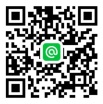 徐婕婷老師 流行音樂創作學程 02-2601-5310#3322 Email:100059@mail.hwu.edu.tw潘文菁老師 表演藝術系 02-2601-5310#2842 Email:106107@mail.hwu.edu.tw附註請選手於報到時間攜帶身分證與學生證(或在學證明)至簽到處報到，超過報到時間仍未報到者將以棄權論。當日報名後，主辦單位將會回覆信件以確認報名完成，若未收到確認信件，請主動聯絡主辦單位。凡比賽發生非規則或本規則中無明文規定之問題，由評審委員會決議。主辦單位有權修改任何比賽資訊，本辦法如有未盡事宜，得由主辦單位隨時修定之。2017   醒吾野臺飆唱報名表2017   醒吾野臺飆唱報名表2017   醒吾野臺飆唱報名表2017   醒吾野臺飆唱報名表2017   醒吾野臺飆唱報名表姓名學校/系名 學校地址聯絡電話Email地址指導老師□有，姓名_______ □無□有，姓名_______ □無聯絡電話表演歌曲原唱者表演歌曲歌名表演歌曲□ARCO授權   □MUST授權□ARCO授權   □MUST授權□ARCO授權   □MUST授權□ARCO授權   □MUST授權注意事項凡參加比賽之選手應遵守各項細則之規定，若違反規定而致本身利益有所損時，不得以任何理由向主辦單位提出異議。 除主辦單位另行通知外，所有賽程及時間皆以主辦單位公佈為準。比賽當天參賽者請攜帶身分證明文件之正本備查，證明文件為(身分證、學生證)。本辦法如有未盡事宜，得由主辦單位隨時修定之。凡參加比賽之選手應遵守各項細則之規定，若違反規定而致本身利益有所損時，不得以任何理由向主辦單位提出異議。 除主辦單位另行通知外，所有賽程及時間皆以主辦單位公佈為準。比賽當天參賽者請攜帶身分證明文件之正本備查，證明文件為(身分證、學生證)。本辦法如有未盡事宜，得由主辦單位隨時修定之。凡參加比賽之選手應遵守各項細則之規定，若違反規定而致本身利益有所損時，不得以任何理由向主辦單位提出異議。 除主辦單位另行通知外，所有賽程及時間皆以主辦單位公佈為準。比賽當天參賽者請攜帶身分證明文件之正本備查，證明文件為(身分證、學生證)。本辦法如有未盡事宜，得由主辦單位隨時修定之。凡參加比賽之選手應遵守各項細則之規定，若違反規定而致本身利益有所損時，不得以任何理由向主辦單位提出異議。 除主辦單位另行通知外，所有賽程及時間皆以主辦單位公佈為準。比賽當天參賽者請攜帶身分證明文件之正本備查，證明文件為(身分證、學生證)。本辦法如有未盡事宜，得由主辦單位隨時修定之。個人聲明本人謹此聲明報名表格所填的資料為真。本人已閱讀及清楚了解比賽規則及參賽者須知事項，本人絕對遵守大會所定之比賽規則，如違反大會規則或虛報資料，本人明白會被取消比賽資格。本人均同意大會將本人姓名、照片、比賽及活動過程刊登在大會活動之所有宣傳物資。所有參賽演出人員須遵守中華民國之著作權相關法規規定，所有自選歌曲一律為原版或已經授權。五、 若參加本賽事將視為您已完全同意以上比賽規則。本人謹此聲明報名表格所填的資料為真。本人已閱讀及清楚了解比賽規則及參賽者須知事項，本人絕對遵守大會所定之比賽規則，如違反大會規則或虛報資料，本人明白會被取消比賽資格。本人均同意大會將本人姓名、照片、比賽及活動過程刊登在大會活動之所有宣傳物資。所有參賽演出人員須遵守中華民國之著作權相關法規規定，所有自選歌曲一律為原版或已經授權。五、 若參加本賽事將視為您已完全同意以上比賽規則。本人謹此聲明報名表格所填的資料為真。本人已閱讀及清楚了解比賽規則及參賽者須知事項，本人絕對遵守大會所定之比賽規則，如違反大會規則或虛報資料，本人明白會被取消比賽資格。本人均同意大會將本人姓名、照片、比賽及活動過程刊登在大會活動之所有宣傳物資。所有參賽演出人員須遵守中華民國之著作權相關法規規定，所有自選歌曲一律為原版或已經授權。五、 若參加本賽事將視為您已完全同意以上比賽規則。本人謹此聲明報名表格所填的資料為真。本人已閱讀及清楚了解比賽規則及參賽者須知事項，本人絕對遵守大會所定之比賽規則，如違反大會規則或虛報資料，本人明白會被取消比賽資格。本人均同意大會將本人姓名、照片、比賽及活動過程刊登在大會活動之所有宣傳物資。所有參賽演出人員須遵守中華民國之著作權相關法規規定，所有自選歌曲一律為原版或已經授權。五、 若參加本賽事將視為您已完全同意以上比賽規則。2017   醒吾野臺飆唱報名表2017   醒吾野臺飆唱報名表2017   醒吾野臺飆唱報名表2017   醒吾野臺飆唱報名表2017   醒吾野臺飆唱報名表2017   醒吾野臺飆唱報名表2017   醒吾野臺飆唱報名表姓名學校/系名 學校/系名 學校地址聯絡電話Email地址團(社)長聯絡電話聯絡電話指導老師□有，姓名_______ □無□有，姓名_______ □無□有，姓名_______ □無聯絡電話聯絡電話表演歌曲歌名表演歌曲原唱者表演歌曲□ARCO授權   □MUST授權□ARCO授權   □MUST授權□ARCO授權   □MUST授權□ARCO授權   □MUST授權□ARCO授權   □MUST授權□ARCO授權   □MUST授權參賽樂團成員參賽樂團成員參賽樂團成員參賽樂團成員參賽樂團成員參賽樂團成員參賽樂團成員編號姓名姓名聯絡電話聯絡電話表演樂器表演樂器12345注意事項凡參加比賽之選手應遵守各項細則之規定，若違反規定而致本身利益有所損時，不得以任何理由向主辦單位提出異議。 除主辦單位另行通知外，所有賽程及時間皆以主辦單位公佈為準。比賽當天參賽者請攜帶身分證明文件之正本備查，證明文件為(身分證、學生證)。 本辦法如有未盡事宜，得由主辦單位隨時修定之。凡參加比賽之選手應遵守各項細則之規定，若違反規定而致本身利益有所損時，不得以任何理由向主辦單位提出異議。 除主辦單位另行通知外，所有賽程及時間皆以主辦單位公佈為準。比賽當天參賽者請攜帶身分證明文件之正本備查，證明文件為(身分證、學生證)。 本辦法如有未盡事宜，得由主辦單位隨時修定之。凡參加比賽之選手應遵守各項細則之規定，若違反規定而致本身利益有所損時，不得以任何理由向主辦單位提出異議。 除主辦單位另行通知外，所有賽程及時間皆以主辦單位公佈為準。比賽當天參賽者請攜帶身分證明文件之正本備查，證明文件為(身分證、學生證)。 本辦法如有未盡事宜，得由主辦單位隨時修定之。凡參加比賽之選手應遵守各項細則之規定，若違反規定而致本身利益有所損時，不得以任何理由向主辦單位提出異議。 除主辦單位另行通知外，所有賽程及時間皆以主辦單位公佈為準。比賽當天參賽者請攜帶身分證明文件之正本備查，證明文件為(身分證、學生證)。 本辦法如有未盡事宜，得由主辦單位隨時修定之。凡參加比賽之選手應遵守各項細則之規定，若違反規定而致本身利益有所損時，不得以任何理由向主辦單位提出異議。 除主辦單位另行通知外，所有賽程及時間皆以主辦單位公佈為準。比賽當天參賽者請攜帶身分證明文件之正本備查，證明文件為(身分證、學生證)。 本辦法如有未盡事宜，得由主辦單位隨時修定之。凡參加比賽之選手應遵守各項細則之規定，若違反規定而致本身利益有所損時，不得以任何理由向主辦單位提出異議。 除主辦單位另行通知外，所有賽程及時間皆以主辦單位公佈為準。比賽當天參賽者請攜帶身分證明文件之正本備查，證明文件為(身分證、學生證)。 本辦法如有未盡事宜，得由主辦單位隨時修定之。個人聲明本人謹此聲明報名表格所填的資料為真。本人已閱讀及清楚了解比賽規則及參賽者須知事項，本人絕對遵守大會所定之比賽規則，如違反大會規則或虛報資料，本人明白會被取消比賽資格。本人均同意大會將本人姓名、照片、比賽及活動過程刊登在大會活動之所有宣傳物資。所有參賽演出人員需遵守中華民國之著作權相關法規規定，所有自選歌曲一律為原版或已經授權。五、 若參加本賽事將視為您已完全同意以上比賽規則。本人謹此聲明報名表格所填的資料為真。本人已閱讀及清楚了解比賽規則及參賽者須知事項，本人絕對遵守大會所定之比賽規則，如違反大會規則或虛報資料，本人明白會被取消比賽資格。本人均同意大會將本人姓名、照片、比賽及活動過程刊登在大會活動之所有宣傳物資。所有參賽演出人員需遵守中華民國之著作權相關法規規定，所有自選歌曲一律為原版或已經授權。五、 若參加本賽事將視為您已完全同意以上比賽規則。本人謹此聲明報名表格所填的資料為真。本人已閱讀及清楚了解比賽規則及參賽者須知事項，本人絕對遵守大會所定之比賽規則，如違反大會規則或虛報資料，本人明白會被取消比賽資格。本人均同意大會將本人姓名、照片、比賽及活動過程刊登在大會活動之所有宣傳物資。所有參賽演出人員需遵守中華民國之著作權相關法規規定，所有自選歌曲一律為原版或已經授權。五、 若參加本賽事將視為您已完全同意以上比賽規則。本人謹此聲明報名表格所填的資料為真。本人已閱讀及清楚了解比賽規則及參賽者須知事項，本人絕對遵守大會所定之比賽規則，如違反大會規則或虛報資料，本人明白會被取消比賽資格。本人均同意大會將本人姓名、照片、比賽及活動過程刊登在大會活動之所有宣傳物資。所有參賽演出人員需遵守中華民國之著作權相關法規規定，所有自選歌曲一律為原版或已經授權。五、 若參加本賽事將視為您已完全同意以上比賽規則。本人謹此聲明報名表格所填的資料為真。本人已閱讀及清楚了解比賽規則及參賽者須知事項，本人絕對遵守大會所定之比賽規則，如違反大會規則或虛報資料，本人明白會被取消比賽資格。本人均同意大會將本人姓名、照片、比賽及活動過程刊登在大會活動之所有宣傳物資。所有參賽演出人員需遵守中華民國之著作權相關法規規定，所有自選歌曲一律為原版或已經授權。五、 若參加本賽事將視為您已完全同意以上比賽規則。本人謹此聲明報名表格所填的資料為真。本人已閱讀及清楚了解比賽規則及參賽者須知事項，本人絕對遵守大會所定之比賽規則，如違反大會規則或虛報資料，本人明白會被取消比賽資格。本人均同意大會將本人姓名、照片、比賽及活動過程刊登在大會活動之所有宣傳物資。所有參賽演出人員需遵守中華民國之著作權相關法規規定，所有自選歌曲一律為原版或已經授權。五、 若參加本賽事將視為您已完全同意以上比賽規則。